Name of Journal: World Journal of GastroenterologyEPSP Manuscript NO: 30899Manuscript Type: CASE REPORTDynamic enhanced computed tomography imaging findings of an inflammatory fibroid polyp with massive fibrosis in the stomachShim EJ et al. Inflammatory fibroid polyp with massive fibrosisEun Jung Shim, Sung Eun Ahn, Dong Ho Lee, Seong Jin Park, Sung Kyoung Moon, Joo Won Lim, Youn Wha KimEun Jung Shim, Sung Eun Ahn, Dong Ho Lee, Seong Jin Park, Sung Kyoung Moon, Joo Won Lim, Department of Radiology, Kyung Hee University Hospital, Graduate School, Kyung Hee University, Seoul 130-872, South KoreaYoun Wha Kim, Department of Pathology, Kyung Hee University Hospital, Graduate School, Kyung Hee University, Seoul 130-872, South KoreaAuthor contributions: All authors contributed to the acquisition of data, writing, and revision of this manuscript.Institutional review board statement: This study was reviewed and approved by the Institutional Review Board of Kyung Hee University Hospital.Informed consent statement: The patient was not required to give informed consent to this case report. Because this retrospective case report used the past clinical data that was obtained after this patient agreed to treatment before initiation of the treatment. Conflict of interest statement: All the authors have no conflicts of interests to declare.Open-Access: This article is an open-access article which was selected by an in-house editor and fully peer-reviewed by external reviewers. It is distributed in accordance with the Creative Commons Attribution Non Commercial (CC BY-NC 4.0) license, which permits others to distribute, remix, adapt, build upon this work non-commercially, and license their derivative works on different terms, provided the original work is properly cited and the use is non-commercial. See: http://creativecommons.org/licenses/by-nc/4.0/Manuscript source: Unsolicited manuscriptCorrespondence to: Sung Eun Ahn, MD, Director, Department of Radiology, Kyung Hee University Hospital, Dongdaemun-gu, Hoegi-dong, Seoul 130-872, South Korea. 83ahnse@hanmail.net Telephone: +82-2-9589502Fax: +82-2-9680787Received: October 21, 2016Peer-review started: October 25, 2016First decision: November 9, 2016Revised: December 1, 2016Accepted: January 11, 2017Article in press:Published online:AbstractInflammatory fibroid polyp (IFP) is a rare benign lesion of the gastrointestinal tract. We report a case of computed tomography (CT) imaging finding of a gastric IFP with massive fibrosis. CT scans showed thickening of submucosal layer with overlying mucosal hyperenhancement in the gastric antrum. The submucosal layer showed increased enhancement on delayed phase imaging. An antrectomy with gastroduodenostomy was performed because gastric cancer was suspected, particularly signet ring cell carcinoma. The histopathological diagnosis was an IFP with massive fibrosis. The authors suggest that when the submucosal layer of the gastric wall is markedly thickened with delayed enhancement and preservation of the mucosal layer, an IFP with massive fibrosis should be considered in the differential diagnosis.Key words: Inflammatory fibroid polyp; Gastric polyp; Gastric submucosal tumor; Signet ring cell carcinoma; Computed tomography imaging finding© The Author(s) 2017. Published by Baishideng Publishing Group Inc. All rights reserved.Core tip: In our case, computed tomography imaging findings of markedly thickened submucosal layer with delayed enhancement made inflammatory fibroid polyp difficult to differentiate from malignant cancer, particularly signet ring cell carcinoma.Shim EJ, Ahn SE, Lee DH, Park SJ, Moon SK, Lim JW, Kim YW. Dynamic enhanced computed tomography imaging findings of an inflammatory fibroid polyp with massive fibrosis in the stomach. World J Gastroenterol 2017; In pressINTRODUCTIONInflammatory fibroid polyp (IFP) is a rare non-neoplastic cellular proliferation, composed of fibrous tissue, blood vessels, and an inflammatory cell infiltrate dominated by eosinophils within an edematous and collagenous stroma[1]. The estimated incidence of IFP is 0.1% of all stomach polyps[2]. IFPs are most frequently found in the gastric antrum and are commonly ulcerated[1].Several studies about gastric IFPs have reported its computed tomography(CT) findings and included only enhancement images of the single portal phase[3-8]. However, to the best of our knowledge, no previous report has been described about the CT findings of a gastric IFP showing delayed enhancement. Here, we report the dynamic enhanced CT imaging findings of a case of gastric IFP with massive fibrosis.CASE REPORTA 43-year-old female presented to the hospital with a 1-month history of dyspepsia and epigastric pain. Physical examination was unremarkable. Blood chemistry findings were within normal range except for anemia with a hemoglobin level of 9.0 g/dL. Endoscopy showed an approximately 4 cm mass-like lesion with mucosal edema and superficial ulcer in the gastric antrum (Figure 1A). On endoscopic ultrasound (EUS), there was a heterogeneous hypoechoic submucosal mass-like lesion (Figure 1B). Only chronic inflammatory tissue without malignant cells was found on histological examination of biopsy specimens obtained through endoscopy. The patient had undergone an additional core biopsy of the submucosal lesion using EUS. However, fibrosis of submucosal lesion was extremely severe so failed biopsy using EUS. Also, the slight large size, non-pedunculated, intramural mass with fibrosis made it difficult for endoscopic resection. The patient underwent dynamic enhanced CT scan (LightSpeed16, GE Healthcare, Milwaukee, WI, United States) to evaluate the mass-like lesion in the gastric antrum. Portal phase contrast-enhanced CT showed marked wall thickening (about 2.9 cm in wall thickness, 7 cm in length) with overlying mucosal hyperenhancement in the gastric antrum (Figure 1C). The predominantly thickened wall was the submucosal layer, which showed hypoattenuation (about 85 HU) relative to the back muscles on portal phase imaging (Figure 1C) and hyperattenuation (about 115 HU) on 3-min delayed phase imaging (Figure 1D). The lesion did not show extension to adjacent organs such as the liver or pancreas and there was no lymph node enlargement (Figure 1E). These CT imaging findings were suggestive of a submucosal tumor or muscular hypertrophy of the stomach. However, a malignant tumor such as a signet ring cell carcinoma could not be ruled out because of markedly thickened submucosal layer with delayed enhancement. Thus, an antrectomy with gastroduodenostomy was performed. Macroscopic inspection revealed the submucosal mass-like lesion measuring 4.5 cm × 4 cm × 3 cm (Figure 1F). Microscopic examination (original magnification × 12.5) demonstrated that the borders of the lesion were poorly demarcated and difficult to discern from the adjacent submucosal connective tissue (Figure 1G). Microscopic examination (original magnification × 100, × 400) showed fibroblastic cells with well-vascularized fibrotic stroma and infiltrate of chronic inflammatory cells, including many eosinophils (Figures 1H and I). No mitotic activity was identified. The final diagnosis was an IFP with prominent fibrotic and hyalinized stroma.DISCUSSIONIFP is a rare benign lesion of the gastrointestinal (GI) tract that arises from the deep mucosa and submucosa[1,3]. IFPs can occur anywhere in the GI tract, but the gastric antrum is the most common site, followed by gastric body and fundus[4,5]. The size of gastric IFP is range from 1.2-6.5 cm and mean diameter about 2 cm. However, maximum diameter is up to 11cm and unexpected growth of IFP has been reported[1,3,4,7]. The size of our case is measuring 4.5 cm × 4 cm × 3 cm on histopathology and 7cm length on CT that is slightly larger than usual case. The morphology features of gastric IFPs are commonly pedunculated, semi-pedunculated or sessile with covered normal mucosa. It can appear intramural mass with smooth, well-defined margins forming obtuse angles with the surrounding bowel wall[1,6,9]. The latter is consistent with our case. Clinical manifestations of gastric IFPs are mainly determined by their size and anatomical location. Patients may have symptoms such as abdominal pain, nausea, vomiting and frequent dyspepsia. If the lesions are located in the distal antrum or pylorus, they can cause gastric outlet obstruction. Massive GI bleeding with anemia can also result from IFPs with mucosal ulceration[6-8]. Our patient had history of dyspepsia, epigastric pain and mild anemia and these may be related to superficial ulcer of mucosa underlying intramural mass located in gastric antrum.Although the exact etiology remains unknown, there are many postulate supposed to be related to IFPs including inflammation, trauma, previous surgery, infection or allergy. Some authors suggest that the IFP could be a result of inflammatory response of submucosa due to the localized damage to mucosa. Furthermore, inflammatory reactive process can be stimulated by bacterial, chemical, metabolic factors. Lately, several study have postulated that Helicobacter pylori infection is related with IFPs[1,3,7,9].Endoscopy reveals only the presence of a submucosal lesion. Biopsy specimens using standard biopsy forceps may not offer useful histologic information because the lesion is in the submucosal layer. The EUS manifestations of IFP are an indistinct margin, hypoechoic subepithelial tumor, and located within the second and third layer (the deep mucosal and the submucosal layers) with an intact fourth layer (muscle layer)[6].Typical CT findings of gastric IFP are smooth or lobulated contoured endoluminal mass. Most of the reviewed cases showed overlying mucosal hyperenhancement. An ulcer at the lesion surface and adjacent gastric wall thickening can be present. Lesion homogeneity and enhancement degree are varied[4]. The IFP enhancement patterns seem closely related to differences in the pathologic characteristics of the IFPs, such as the presence of inflammatory cells, particularly eosinophils, edematous and myxoid stroma, prominent blood vessels with perivascular fibroblastic proliferation, and hyalinization[4].  Some reports suggested that low attenuated areas in the IFP were histologically correlated with myxoid changes with edema[4,10]. In our case, the markedly thickened submucosal layer showed increase enhancement on the 3 min-delayed phase. There have been no previous reports on dynamic enhanced CT imaging finding of gastric IFP showing delayed enhancement. When compared with pathologic findings, the cause of delayed enhancement of thickened submucosal layer is thought to be prominent fibrotic and well vascularized, hyalinized stroma.The evolution of IFP is divided into four stages based on size and histology. First, nodular stage shows diameter range from 0.2-0.5 cm and major component is immature fibroblasts. Second, fibrovascular stage is most common, shows diameter range from 0.7-3.4 cm. This stage describes the characteristic onion-skin appearance of mature fibroblasts surrounding blood vessels or irregular, coarse arrangement. These typical findings are more frequently seen at younger stage and seen only peripheral areas of the senescent stage or even in mucosal layer in cases without superficial ulcer. Other components of second stage include eosinophil infiltration and numerous inflammatory cells. When the size of IFP became larger, the histopathological components become changes. Third, organized stage is sclerotic or edematous type and range from 2.5-12.0 cm. Major components of sclerotic stage are thick collagen bundle and prominent hyalinization. Edematous stage shows vascular proliferation, edema due to intracellular fluid. Although classic histopathologic findings of perivascular onion skinning and prominent eosinophils infiltration are well known, but IFPs evolve, they may manifest short fascicular growth pattern, a sparse eosinophils and remarkable hyalinization. Interestingly, as the size of the IFPs increased to find mixed histopathologic features more commonly, suggesting change of the original histologic characteristics[11,12]. Our case showed fibroblastic cells with well-vascularized fibrotic stroma and infiltrate of chronic inflammatory cells, including many eosinophils. This may be explained by mixed histologic pattern of fibrovascular and organized stages. Also superficial ulcer in mucosal layer, which may be contributed to the absence of characteristic onion-skin appearance of spindle cells.Previous study, Advanced gastric cancer(AGC) showed delayed enhancement on CT (after 180 s for the start of infusion of contrast material) without regard to Borrmann’s type. Correlation of the histopathologic findings with radiologic enhancement pattern, signet ring cell type showed good and delayed enhancement but mucinous type was poorly enhanced due to high mucin content[13]. Another previous study, when gastric wall thickening in AGC on CT, high-degree contrast enhancement was more usual in signet ring cell carcinoma(SRC) than that with non-signet ring cell carcinoma(NSRC). When histopathological findings are considered, malignant cells and immature fibrosis are causes of enhancement in SRC[14]. Since in our case, the lesion had marked wall thickening with delayed enhancement, malignant tumor could not be ruled out, particularly signet ring cell carcinoma. The operation was performed because the cancer was not excluded in the radiological findings. However, several CT features such as a preserved mucosal layer and lesions without perigastric fat infiltration or lymphadenopathy help the diagnosis IFP rather than malignant tumor.The differential diagnosis of gastric IFPs include other submucosal lesions, such as leiomyoma, gastrointestinal stromal tumors (GIST), and heteropotic pancreas[4,9]. Leiomyomas typically present as homogenous masses with an endoluminal growth pattern and lower attenuation than back muscles; however, leiomyomas of the stomach are rare and if they develop, they are almost located in the gastric cardia[4,5,15]. GISTs are most commonly located in the gastric body. GISTs arise from the deep muscularis propria and have an exophytic, intramural, or mixed growth pattern. GISTs manifest with various enhancement patterns, and the degree of enhancement may be higher in hypervascular characteristic GISTs than in IFPs. Invasion into adjacent organs such as the pancreas and colon is only seen in enlarged, exophytic GISTs. Areas of hemorrhage, necrosis or cystic degeneration are frequently observed in focal low attenuated lesions of GISTs[4,5,15]. A heterotopic pancreas is typically located in the prepyloric antrum and duodenum. It presents as an ovoid or flat mass with an endoluminal growth pattern and higher attenuation than the back muscle with a prominent enhancement of the overlying mucosa[4,15].In conclusion, dynamic CT in addition to endoscopy may be useful in the diagnosis of gastric IFP. Gastric IFP should be considered in the differential diagnosis if the submucosal layer of the gastric wall is markedly thickened with delayed enhancement and the mucosal layer is preserved without perigastric fat infiltration.COMMENTSCase characteristicsA 43-year-old female had a 1-month history of dyspepsia and epigastric pain.Clinical diagnosisPhysical examination was unremarkable. Abdomen was soft, flat with normoractive bowel sound. On endoscopy, gastric submucosal tumor was suspected.Differential diagnosisGastric submucosal tumor was suspected on endoscopy but it was difficult to excluded malignant tumor on computed tomography (CT).Laboratory diagnosisAbnormal laboratory finding was only hemoglobin level, specifically 9.0 g/dL.Imaging diagnosisDynamic enhanced CT imaging showed markedly gastric wall thickening (about 2.9 cm in wall thickness, 7 cm in length), predominantly submucosal layer with delayed enhancement.Pathological diagnosisThe pathology showed a submucosal mass-like lesion with fibroblastic cells with well vasculized fibrotic stroma, infiltration of chronic inflammatory cells including many eosinophils.TreatmentPatient underwent antrectomy with gastroduodenostomy.Related reportsSeveral studies about gastric inflammatory polyp (IFP) have reported its CT findings of enhancement images on portal phase. To the best of our knowledge, no previous report has been described about the dynamic enhanced CT findings of a gastric IFP with delayed enhancement which mimicking malignant tumor such as signet ring carcinoma.Term explanationIn this case report, the uncommon difficult terms have not been used.Experiences and lessonsGastric IFP should be considered in the differential diagnosis if the submucosal layer of the gastric wall is markedly thickened with delayed enhancement and the mucosal layer is preserved without perigastric fat infiltration.Peer-reviewIt is a very good case report, with many images that allow an easy reading of the manuscript. It is well written, and the explanation and conclusion is clear.REFERENCES1 Harned RK, Buck JL, Shekitka KM. Inflammatory fibroid polyps of the gastrointestinal tract: radiologic evaluation. Radiology 1992; 182: 863-866 [PMID: 1535909]2 Carmack SW, Genta RM, Schuler CM, Saboorian MH. The current spectrum of gastric polyps: a 1-year national study of over 120,000 patients. Am J Gastroenterol 2009; 104: 1524-1532 [PMID: 19491866 DOI: 10.1038/ajg.2009.139]3 Kim HC, Yang DM, Jin W, Nam DH, Kim GY, Choi SI. CT Findings of a Gastric Inflammatory Fibroid Polyp Manifesting as Unexpected Growth: A Case Report. J Korean Soc Radiol 2009; 60: 271-2744 Han GJ, Kim JH, Lee SS, Park SH, Lee JS, Ha HK. Inflammatory fibroid polyps of the gastrointestinal tract: a 14-year CT study at a single institution. Abdom Imaging 2015; 40: 2159-2166 [PMID: 25896613 DOI: 10.1007/s00261-015-0431-y]5 Kang HC, Menias CO, Gaballah AH, Shroff S, Taggart MW, Garg N, Elsayes KM. Beyond the GIST: mesenchymal tumors of the stomach. Radiographics 2013; 33: 1673-1690 [PMID: 24108557 DOI: 10.1148/rg.336135507]6 Pais TP, Fernandes S, Proenca L, Fernandes C, Ribeiro I, Sanches A, Carvalho J, Fraga J. A Large Gastric Inflammatory Fibroid Polyp. GE Port J Gastroenterol 2015; 22: 61-64 [doi: 10.1016/j.jpge.2014.07.006]7 Zhang C, Cui M, Xing J, Shi Y, Su X. Massive gastrointestinal bleeding caused by a giant gastric inflammatory fibroid polyp: A case report. Int J Surg Case Rep 2014; 5: 571-573 [PMID: 25105769 DOI: 10.1016/j.ijscr.2014.05.004]8 Ferreras ED, Vazquez PM, Melendez AT. Large inflammatory fibroid polyp of the stomach. Eur J Radiol 2005; 55: 55-59 [doi: 10.1016/j.ejrex.2005.05.008]9 Fuke H, Hashimoto A, Shimizu A, Yoshimura H, Nakano T, Shiraki K. Computed tomographic image of an inflammatory fibroid polyp of the stomach. Clin Imaging 2003; 27: 400-402 [PMID: 14585568]10 Feldis M, Dilly M, Marty M, Laurent F, Cassinotto C. An inflammatory fibroid polyp responsible for an ileal intussusception discovered on an MRI. Diagn Interv Imaging 2015; 96: 89-92 [PMID: 24618561 DOI: 10.1016/j.diii.2014.01.013]11 Kim YI, Kim WH. Inflammatory fibroid polyps of gastrointestinal tract. Evolution of histologic patterns. Am J Clin Pathol 1988; 89: 721-727 [PMID: 3369362]12 Liu TC, Lin MT, Montgomery EA, Singhi AD. Inflammatory fibroid polyps of the gastrointestinal tract: spectrum of clinical, morphologic, and immunohistochemistry features. Am J Surg Pathol 2013; 37: 586-592 [PMID: 23426127 DOI: 10.1097/PAS.0b013e31827ae11e]13 Lee DH, Seo TS, Ko YT. Spiral CT of the gastric carcinoma: staging and enhancement pattern. Clin Imaging 2001; 25: 32-37 [PMID: 11435037]14 Lee JH, Park MS, Kim KW, Yu JS, Kim MJ, Yang SW, Lee YC. Advanced gastric carcinoma with signet ring cell carcinoma versus non-signet ring cell carcinoma: differentiation with multidetector CT. J Comput Assist Tomogr 2006; 30: 880-884 [PMID: 17082689 DOI: 10.1097/01.rct.0000220800.76276.46]15 Kim JY, Lee JM, Kim KW, Park HS, Choi JY, Kim SH, Kim MA, Lee JY, Han JK, Choi BI. Ectopic pancreas: CT findings with emphasis on differentiation from small gastrointestinal stromal tumor and leiomyoma. Radiology 2009; 252: 92-100 [PMID: 19561251 DOI: 10.1148/radiol.2521081441]P-Reviewer: Garcia-Olmo D, Karamchandani DM, Kobayashi N, Kozarek RA, Martinez-Gonzalez J S-Editor: Gong ZM L-Editor: E-Editor:Specialty type: Gastroenterology and hepatologyCountry of origin: South KoreaPeer-review report classificationGrade A (Excellent): 0Grade B (Very good): B, BGrade C (Good): C, CGrade D (Fair): DGrade E (Poor): 0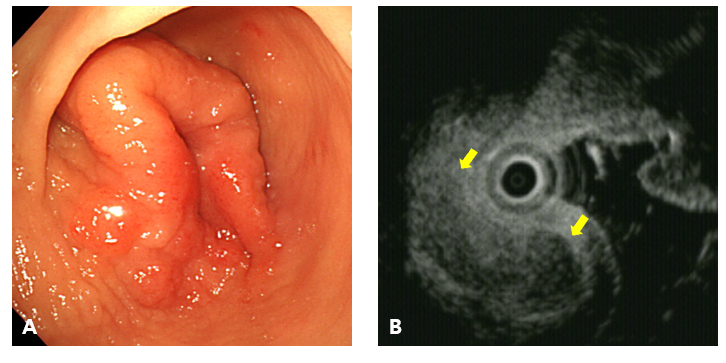 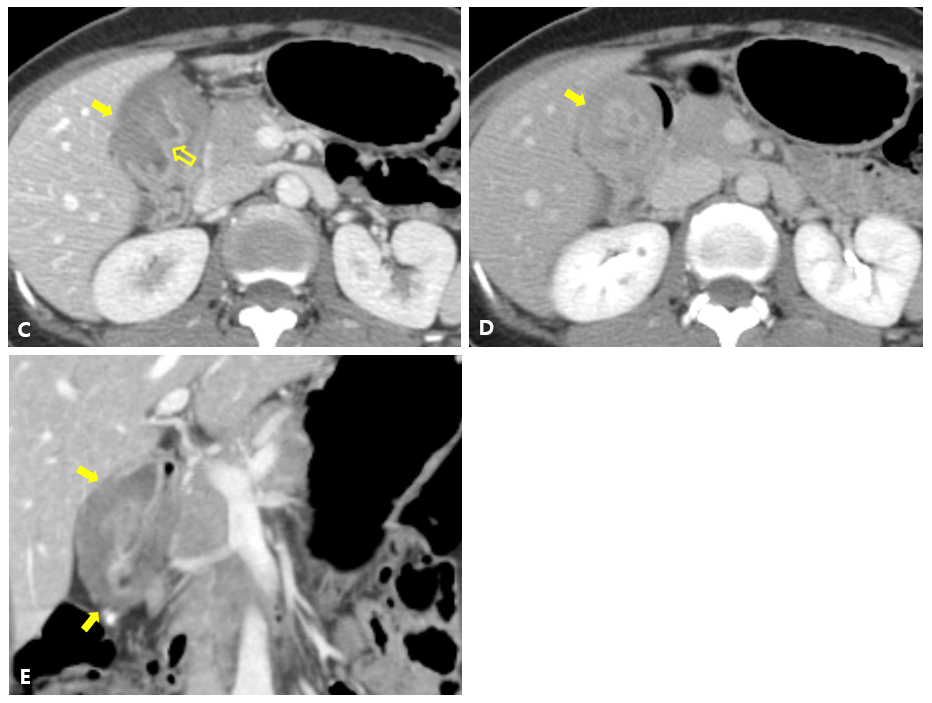 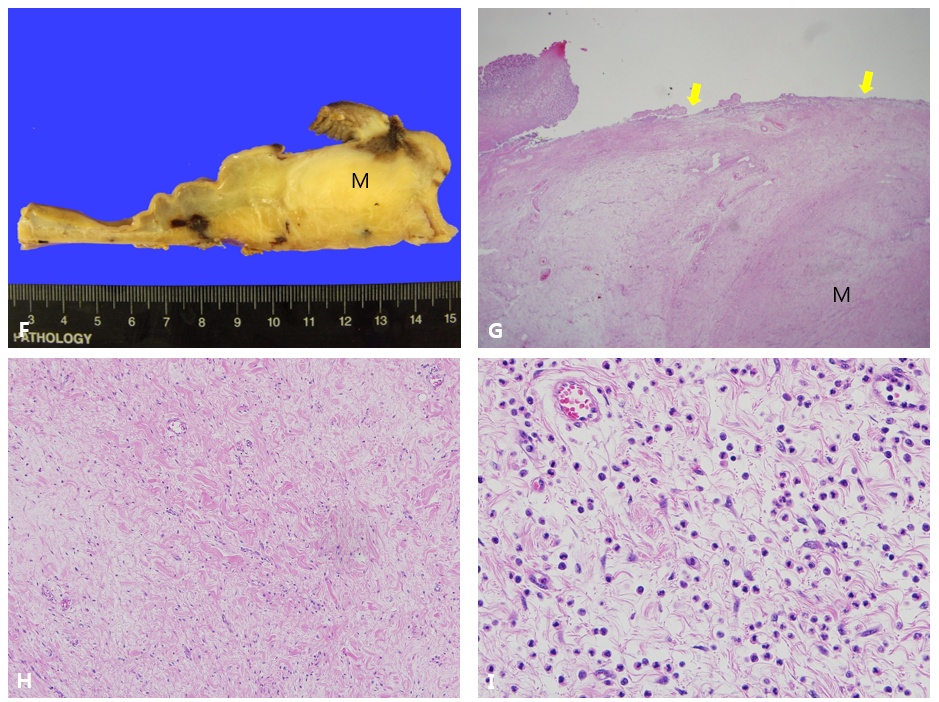 Figure 1 A 43-year-old female with an inflammatory fibroid polyp with massive fibrosis. A: Endoscopy showed an approximately 4 cm mass-like lesion with mucosal edema and superficial ulcer on the gastric antrum. B: On endoscopic ultrasound examination, an approximately 4 cm heterogeneous hypoechoic submucosal mass-like lesion (arrows) was seen. C: The portal phase of axial contrast-enhanced computed tomography (CT) scan showed a hypoattenuated marked wall thickening of the submucosal layer at the gastric antrum (solid arrow) with preserved mucosal enhancement (empty arrow). D: The 3-min delayed phase of axial contrast-enhanced CT scan demonstrated delayed enhancement (about 115 HU) of the submucosal layer at the gastric antrum (arrow). E: The coronal image of contrast-enhanced CT scan revealed that the lesion did not extend to the liver and demonstrated no perigastric fat infiltration (arrows). F: The surgical specimen demonstrated a submucosal tumor (M) measuring 4.5 cm × 4.0 cm × 3.0 cm and the overlying mucosa was intact. G: Microscopic examination (hematoxylin and eosin stain, × 12.5) demonstrated a submucosal mass-like lesion (M). The borders of the submucosal mass-like lesion were poorly demarcated and difficult to discern from the adjacent submucosal connective tissue. The overlaying mucosa was intact (arrow). H: On microscopic examination (hematoxylin and eosin stain, × 100), there were fibroblastic cells with well vascularized fibrotic stroma. I: Microscopic examination (hematoxylin and eosin stain, × 400) showed infiltration of chronic inflammatory cells with many eosinophils present. No mitotic activity was identified.